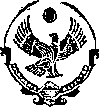 РЕСПУБЛИКА ДАГЕСТАНУПРАВЛЕНИЕ ОБРАЗОВАНИЕМАДМИНИСТРАЦИИ ГО «ГОРОД КАСПИЙСК»МУНИЦИПАЛЬНОЕ  БЮДЖЕТНОЕ ОБЩЕОБРАЗОВАТЕЛЬНОЕ УЧРЕЖДЕНИЕ  «СРЕДНЯЯ ОБЩЕОБРАЗОВАТЕЛЬНАЯ ШКОЛА №9  г. Каспийска имени Героев России - пограничников»  г. Каспийск, ул. Буйнакского 100 А                                                                                                       Тел.  5-30-81Информация по  подготовке к ЕГЭ в  МБОУ «СОШ№9» г. Каспийска, 2017-2018г.         В    школе  организована   подготовка к  ЕГЭ.        В 11 классе 20 учащихся,   В школе изданы следующие  приказы по подготовке к ЕГЭ и  ОГЭ: 1) «О назначении ответственных за подготовку учащихся  к ОГЭ и ЕГЭ»2)  « О создании творческой группы по подготовке к ЕГЭ и ОГЭ».3) «О назначении координатора ЕГЭ и ОГЭ в 2017-2018г. для подготовки учащихся к ЕГЭ и ОГЭ»4) «О формировании базы данных участников ЕГЭ и ОГЭ».Составлен план работы  на год   по подготовке к проведению государственной итоговой аттестации выпускников  11-ых классов на 2017-2018 учебный год. Обновляется материал на  стенде  «Подготовка к ОГЭ  и ЕГЭ».   На стенде вывешено расписание  единого государственного экзамена на 2018год  шкала баллов, необходимых для получения аттестата и для поступления в образовательную  организацию  высшего образования.Заведена папка «Работа по подготовке к ГИА», где  имеется отслеживание результатов учеников по подготовке к ЕГЭ,  справки по итогам проведённых тренировочных тестов. Собраны заявления по выбору предметов на прохождение ГИА.Проводится работа с родителями по подготовке к проведению государственной итоговой аттестации выпускников   11   класса  на 2017-2018 учебный год – родительские собрания с использованием  презентации, индивидуальные беседы с родителями с целью информирования обучающихся и их родителей по вопросам  организации и проведения ГИА. Проведено родительское собрание в 11 классе, на котором присутствовали родители, обучающиеся, администрация и учителя – предметники.  На собрании говорили о выборе предметов,  о порядке пересдачи в случае неудовлетворительных результатов, напомнили о перечне запрещённых и допустимых средств в  пункте проведения экзамена.  Проводится работа с учащимися – психологическая подготовка к государственной итоговой аттестации. Педагог – психолог готовит  рекомендации при подготовке к ЕГЭ : ученикам,  учителям и родителям.         У учителей  и  обучающихся имеются  брошюрки по подготовке к  ЕГЭ, которые   используют   их на уроках,  и  при самостоятельной работе. Учителя и обучающиеся используют на уроках и внеурочных мероприятиях открытый банк данных ФИПИ для подготовки выпускников.Составлена «Дорожная карта» подготовки к государственной итоговой аттестации по образовательным программам среднего общего образования . Родительские собрания во всех выпускных классах проведены с участием администрации и учителей – предметников.  Выступали зам. директора, директор, классные руководители и учителя – предметники.  Зам. директор, Сулейманова С.Н., используя презентацию, проанализировала результаты экзаменов выпускников за последние три года и  результаты диагностической работы «Я сдам ЕГЭ».  Далее учителя – предметники  русского языка и математики проинформировали родителей о текущей успеваемости учащихся по предметам, ознакомили родителей с входными контрольными работами и контрольными работами за 1.Педагог – психолог, Курбанова Г.П.,  проводит тренинги, беседы,  мини-лекции «Приемы организации запоминаемого материала» и знакомит   выпускников со способами релаксации и снятия эмоционального и физического напряжения.  Также педагог – психолог готовит  рекомендации при подготовке к ЕГЭ: ученикам,  учителям и родителям.         Классные руководители 9-ых и 11 классов провели классные часы, посвящённые предстоящим экзаменам. На классных часах использовалась презентация с итогами прошлого учебного года, со статистическими данными, результатами выпускников прошлого года.  Классный руководитель  - 11 класса – Исаева Ханумчакар Арашевна советовала учащимся ещё раз хорошенько продумать над выбором предметов с родителями.  Ребята на собрании, используя интернет, заходили на сайт ДГУ, сверяли,  правильно ли выбрали предметы для сдачи ЕГЭ.    На классных собраниях присутствовала администрация школы.Директор школы, Гаджиев С.Р., советовал тщательно готовиться к экзаменам, регулярно выполнять домашние задания, быть внимательным на уроках. Также директор отметил, что залогом успешной сдачи экзамена является качественное усвоение школьной программы, повторение и систематизация изученного.  На уроках информатики, учитель Джамукова А.П., показывала материал: презентации и инструкции по проведению ЕГЭ  11-х  классах.      Вопросы подготовки к ЕГЭ и ОГЭ поднимался и на совещании при директоре и на педсовете.Недавно прошёл тренировочный ЕГЭ  по русскому языку и по математике.  Результаты пока обрабатываются.Директор                                                                                   Гаджиев С.Р.                                                                                